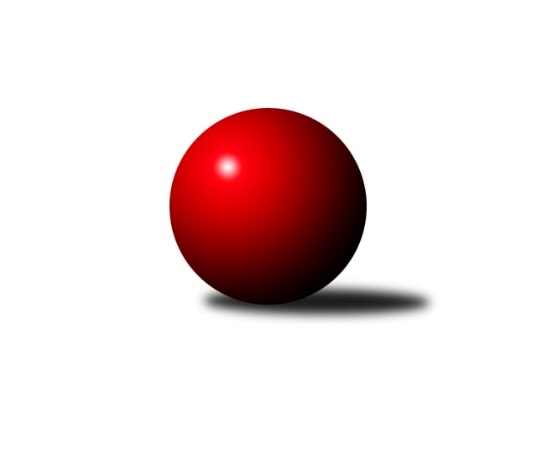 Č.26Ročník 2022/2023	17.5.2024 Krajský přebor Libereckého kraje 2022/2023Statistika 26. kolaTabulka družstev:		družstvo	záp	výh	rem	proh	skore	sety	průměr	body	plné	dorážka	chyby	1.	OK Mikulášovice	26	21	0	5	120.0 : 36.0 	(148.5 : 59.5)	1646	42	1156	490	29.3	2.	TJ Bižuterie Jablonec n.N. A	26	21	0	5	112.0 : 44.0 	(133.5 : 74.5)	1646	42	1158	489	29.6	3.	TJ Doksy A	26	21	0	5	109.5 : 46.5 	(133.0 : 75.0)	1676	42	1153	522	22.8	4.	TJ Kuželky Česká Lípa B	26	20	0	6	106.0 : 50.0 	(133.0 : 75.0)	1624	40	1142	482	33.4	5.	TJ Lokomotiva Liberec B	26	16	1	9	89.5 : 66.5 	(113.5 : 94.5)	1660	33	1158	502	31.2	6.	TJ Kovostroj Děčín B	26	15	1	10	96.5 : 59.5 	(124.5 : 83.5)	1611	31	1133	478	35.3	7.	SK Šluknov B	26	14	0	12	85.5 : 70.5 	(117.0 : 91.0)	1615	28	1155	460	36.3	8.	TJ Sokol Blíževedly	26	14	0	12	79.5 : 76.5 	(101.5 : 106.5)	1596	28	1129	467	38.2	9.	TJ Spartak Chrastava	26	12	0	14	80.5 : 75.5 	(107.0 : 101.0)	1593	24	1131	461	39.8	10.	SK Skalice B	26	8	1	17	59.5 : 96.5 	(84.5 : 123.5)	1550	17	1113	437	46.3	11.	TJ Bižuterie Jablonec n.N. B	26	7	0	19	47.5 : 108.5 	(69.5 : 138.5)	1528	14	1084	444	48.7	12.	TJ Doksy B	26	5	0	21	43.5 : 112.5 	(72.0 : 136.0)	1493	10	1071	422	53.1	13.	TJ Kuželky Česká Lípa C	26	5	0	21	33.0 : 123.0 	(59.0 : 149.0)	1463	10	1059	404	53.5	14.	SK Skalice C	26	1	1	24	29.5 : 126.5 	(59.5 : 148.5)	1483	3	1071	413	56.6Tabulka doma:		družstvo	záp	výh	rem	proh	skore	sety	průměr	body	maximum	minimum	1.	OK Mikulášovice	13	13	0	0	73.0 : 5.0 	(90.0 : 14.0)	1691	26	1744	1601	2.	TJ Bižuterie Jablonec n.N. A	13	13	0	0	66.5 : 11.5 	(76.0 : 28.0)	1666	26	1780	1527	3.	TJ Doksy A	13	13	0	0	63.5 : 14.5 	(75.0 : 29.0)	1644	26	1725	1584	4.	TJ Kuželky Česká Lípa B	13	12	0	1	62.5 : 15.5 	(70.5 : 33.5)	1730	24	1879	1653	5.	TJ Lokomotiva Liberec B	13	10	1	2	50.5 : 27.5 	(57.5 : 46.5)	1734	21	1854	1632	6.	TJ Kovostroj Děčín B	13	9	0	4	54.5 : 23.5 	(64.0 : 40.0)	1667	18	1763	1559	7.	TJ Spartak Chrastava	13	8	0	5	49.5 : 28.5 	(63.0 : 41.0)	1601	16	1724	1470	8.	TJ Sokol Blíževedly	13	8	0	5	48.5 : 29.5 	(59.0 : 45.0)	1629	16	1721	1506	9.	SK Šluknov B	13	7	0	6	45.0 : 33.0 	(59.5 : 44.5)	1595	14	1675	1512	10.	SK Skalice B	13	3	1	9	31.5 : 46.5 	(44.5 : 59.5)	1609	7	1684	1502	11.	TJ Bižuterie Jablonec n.N. B	13	3	0	10	25.5 : 52.5 	(40.5 : 63.5)	1529	6	1607	1382	12.	TJ Doksy B	13	3	0	10	23.5 : 54.5 	(39.5 : 64.5)	1459	6	1648	1356	13.	TJ Kuželky Česká Lípa C	13	1	0	12	14.0 : 64.0 	(31.0 : 73.0)	1543	2	1606	1485	14.	SK Skalice C	13	0	0	13	12.5 : 65.5 	(33.0 : 71.0)	1511	0	1615	1427Tabulka venku:		družstvo	záp	výh	rem	proh	skore	sety	průměr	body	maximum	minimum	1.	OK Mikulášovice	13	8	0	5	47.0 : 31.0 	(58.5 : 45.5)	1642	16	1784	1402	2.	TJ Doksy A	13	8	0	5	46.0 : 32.0 	(58.0 : 46.0)	1672	16	1789	1533	3.	TJ Bižuterie Jablonec n.N. A	13	8	0	5	45.5 : 32.5 	(57.5 : 46.5)	1645	16	1762	1519	4.	TJ Kuželky Česká Lípa B	13	8	0	5	43.5 : 34.5 	(62.5 : 41.5)	1614	16	1715	1490	5.	SK Šluknov B	13	7	0	6	40.5 : 37.5 	(57.5 : 46.5)	1617	14	1774	1482	6.	TJ Kovostroj Děčín B	13	6	1	6	42.0 : 36.0 	(60.5 : 43.5)	1606	13	1765	1382	7.	TJ Lokomotiva Liberec B	13	6	0	7	39.0 : 39.0 	(56.0 : 48.0)	1653	12	1718	1556	8.	TJ Sokol Blíževedly	13	6	0	7	31.0 : 47.0 	(42.5 : 61.5)	1593	12	1741	1490	9.	SK Skalice B	13	5	0	8	28.0 : 50.0 	(40.0 : 64.0)	1546	10	1668	1333	10.	TJ Spartak Chrastava	13	4	0	9	31.0 : 47.0 	(44.0 : 60.0)	1592	8	1664	1534	11.	TJ Bižuterie Jablonec n.N. B	13	4	0	9	22.0 : 56.0 	(29.0 : 75.0)	1528	8	1610	1380	12.	TJ Kuželky Česká Lípa C	13	4	0	9	19.0 : 59.0 	(28.0 : 76.0)	1456	8	1569	1258	13.	TJ Doksy B	13	2	0	11	20.0 : 58.0 	(32.5 : 71.5)	1492	4	1604	1385	14.	SK Skalice C	13	1	1	11	17.0 : 61.0 	(26.5 : 77.5)	1493	3	1646	1289Tabulka podzimní části:		družstvo	záp	výh	rem	proh	skore	sety	průměr	body	doma	venku	1.	OK Mikulášovice	13	11	0	2	61.0 : 17.0 	(78.0 : 26.0)	1634	22 	6 	0 	0 	5 	0 	2	2.	TJ Kuželky Česká Lípa B	13	10	0	3	55.0 : 23.0 	(70.5 : 33.5)	1668	20 	6 	0 	1 	4 	0 	2	3.	TJ Doksy A	13	10	0	3	53.0 : 25.0 	(68.0 : 36.0)	1657	20 	6 	0 	0 	4 	0 	3	4.	TJ Bižuterie Jablonec n.N. A	13	9	0	4	53.0 : 25.0 	(65.0 : 39.0)	1634	18 	4 	0 	0 	5 	0 	4	5.	TJ Lokomotiva Liberec B	13	8	1	4	45.0 : 33.0 	(57.0 : 47.0)	1678	17 	4 	1 	2 	4 	0 	2	6.	SK Šluknov B	13	8	0	5	47.0 : 31.0 	(60.0 : 44.0)	1621	16 	3 	0 	4 	5 	0 	1	7.	TJ Kovostroj Děčín B	13	7	1	5	49.5 : 28.5 	(63.0 : 41.0)	1594	15 	3 	0 	4 	4 	1 	1	8.	TJ Spartak Chrastava	13	7	0	6	42.5 : 35.5 	(54.0 : 50.0)	1590	14 	5 	0 	1 	2 	0 	5	9.	TJ Sokol Blíževedly	13	6	0	7	36.0 : 42.0 	(45.0 : 59.0)	1574	12 	4 	0 	3 	2 	0 	4	10.	TJ Doksy B	13	4	0	9	24.5 : 53.5 	(35.0 : 69.0)	1520	8 	3 	0 	4 	1 	0 	5	11.	TJ Bižuterie Jablonec n.N. B	13	4	0	9	22.5 : 55.5 	(31.5 : 72.5)	1528	8 	1 	0 	5 	3 	0 	4	12.	SK Skalice B	13	2	1	10	23.0 : 55.0 	(39.5 : 64.5)	1496	5 	1 	1 	5 	1 	0 	5	13.	TJ Kuželky Česká Lípa C	13	2	0	11	13.5 : 64.5 	(26.0 : 78.0)	1444	4 	1 	0 	6 	1 	0 	5	14.	SK Skalice C	13	1	1	11	20.5 : 57.5 	(35.5 : 68.5)	1503	3 	0 	0 	7 	1 	1 	4Tabulka jarní části:		družstvo	záp	výh	rem	proh	skore	sety	průměr	body	doma	venku	1.	TJ Bižuterie Jablonec n.N. A	13	12	0	1	59.0 : 19.0 	(68.5 : 35.5)	1671	24 	9 	0 	0 	3 	0 	1 	2.	TJ Doksy A	13	11	0	2	56.5 : 21.5 	(65.0 : 39.0)	1699	22 	7 	0 	0 	4 	0 	2 	3.	OK Mikulášovice	13	10	0	3	59.0 : 19.0 	(70.5 : 33.5)	1663	20 	7 	0 	0 	3 	0 	3 	4.	TJ Kuželky Česká Lípa B	13	10	0	3	51.0 : 27.0 	(62.5 : 41.5)	1600	20 	6 	0 	0 	4 	0 	3 	5.	TJ Kovostroj Děčín B	13	8	0	5	47.0 : 31.0 	(61.5 : 42.5)	1632	16 	6 	0 	0 	2 	0 	5 	6.	TJ Lokomotiva Liberec B	13	8	0	5	44.5 : 33.5 	(56.5 : 47.5)	1643	16 	6 	0 	0 	2 	0 	5 	7.	TJ Sokol Blíževedly	13	8	0	5	43.5 : 34.5 	(56.5 : 47.5)	1623	16 	4 	0 	2 	4 	0 	3 	8.	SK Šluknov B	13	6	0	7	38.5 : 39.5 	(57.0 : 47.0)	1600	12 	4 	0 	2 	2 	0 	5 	9.	SK Skalice B	13	6	0	7	36.5 : 41.5 	(45.0 : 59.0)	1607	12 	2 	0 	4 	4 	0 	3 	10.	TJ Spartak Chrastava	13	5	0	8	38.0 : 40.0 	(53.0 : 51.0)	1589	10 	3 	0 	4 	2 	0 	4 	11.	TJ Bižuterie Jablonec n.N. B	13	3	0	10	25.0 : 53.0 	(38.0 : 66.0)	1523	6 	2 	0 	5 	1 	0 	5 	12.	TJ Kuželky Česká Lípa C	13	3	0	10	19.5 : 58.5 	(33.0 : 71.0)	1497	6 	0 	0 	6 	3 	0 	4 	13.	TJ Doksy B	13	1	0	12	19.0 : 59.0 	(37.0 : 67.0)	1471	2 	0 	0 	6 	1 	0 	6 	14.	SK Skalice C	13	0	0	13	9.0 : 69.0 	(24.0 : 80.0)	1462	0 	0 	0 	6 	0 	0 	7 Zisk bodů pro družstvo:		jméno hráče	družstvo	body	zápasy	v %	dílčí body	sety	v %	1.	Jiří Přeučil 	TJ Sokol Blíževedly 	19	/	22	(86%)	34.5	/	44	(78%)	2.	Luboš Dvořák 	TJ Lokomotiva Liberec B 	19	/	22	(86%)	33	/	44	(75%)	3.	Ludvík Szabo 	TJ Spartak Chrastava 	19	/	23	(83%)	33	/	46	(72%)	4.	Anita Morkusová 	SK Šluknov B 	18	/	24	(75%)	30.5	/	48	(64%)	5.	Miluše Trojanová 	OK Mikulášovice 	17.5	/	21	(83%)	34.5	/	42	(82%)	6.	Petr Kalousek 	OK Mikulášovice 	17	/	21	(81%)	31	/	42	(74%)	7.	Miroslav Soukup 	OK Mikulášovice 	17	/	23	(74%)	33	/	46	(72%)	8.	Jiří Kuric 	TJ Doksy A 	16.5	/	21	(79%)	30.5	/	42	(73%)	9.	Miroslav Pastyřík 	TJ Bižuterie Jablonec n.N. A 	16	/	19	(84%)	32.5	/	38	(86%)	10.	Zdeněk Vokatý 	TJ Bižuterie Jablonec n.N. A 	16	/	23	(70%)	27	/	46	(59%)	11.	Petr Steinz 	TJ Kuželky Česká Lípa B 	15	/	21	(71%)	31	/	42	(74%)	12.	Ladislav Bírovka 	TJ Kovostroj Děčín B 	15	/	21	(71%)	29	/	42	(69%)	13.	Petr Tichý 	SK Šluknov B 	15	/	22	(68%)	31.5	/	44	(72%)	14.	Tomáš Mrázek 	TJ Kovostroj Děčín B 	15	/	23	(65%)	26	/	46	(57%)	15.	Miloslav Pöra 	TJ Kuželky Česká Lípa B 	14.5	/	20	(73%)	27.5	/	40	(69%)	16.	Jaroslav Košek 	TJ Kuželky Česká Lípa B 	13	/	21	(62%)	24	/	42	(57%)	17.	Josef Kuna 	TJ Bižuterie Jablonec n.N. B 	13	/	26	(50%)	25.5	/	52	(49%)	18.	Daniel Paterko 	TJ Bižuterie Jablonec n.N. A 	12.5	/	20	(63%)	28.5	/	40	(71%)	19.	Dušan Knobloch 	SK Šluknov B 	12.5	/	24	(52%)	25	/	48	(52%)	20.	Roman Slavík 	TJ Kovostroj Děčín B 	12	/	16	(75%)	25	/	32	(78%)	21.	Václav Paluska 	TJ Doksy A 	12	/	21	(57%)	26.5	/	42	(63%)	22.	Eduard Kezer st.	SK Skalice B 	11.5	/	20	(58%)	24.5	/	40	(61%)	23.	Vojtěch Trojan 	OK Mikulášovice 	11	/	13	(85%)	19.5	/	26	(75%)	24.	Pavel Nežádal 	TJ Bižuterie Jablonec n.N. A 	11	/	13	(85%)	17.5	/	26	(67%)	25.	Karel Mottl 	TJ Spartak Chrastava 	11	/	19	(58%)	22	/	38	(58%)	26.	Petr Tregner 	SK Skalice B 	11	/	19	(58%)	19	/	38	(50%)	27.	Jana Vokounová 	TJ Spartak Chrastava 	11	/	21	(52%)	23	/	42	(55%)	28.	Josef Matějka 	TJ Sokol Blíževedly 	10.5	/	20	(53%)	21.5	/	40	(54%)	29.	Matouš Janda 	TJ Bižuterie Jablonec n.N. A 	10	/	16	(63%)	19.5	/	32	(61%)	30.	Dan Paszek 	TJ Kuželky Česká Lípa B 	10	/	17	(59%)	23.5	/	34	(69%)	31.	Jitka Havlíková 	TJ Lokomotiva Liberec B 	10	/	21	(48%)	22	/	42	(52%)	32.	Jiří Coubal 	TJ Kuželky Česká Lípa B 	9.5	/	17	(56%)	17.5	/	34	(51%)	33.	Anton Zajac 	TJ Lokomotiva Liberec B 	9.5	/	21	(45%)	20	/	42	(48%)	34.	Jiří Vokřál 	TJ Kovostroj Děčín B 	9	/	12	(75%)	16.5	/	24	(69%)	35.	Jakub Šimon 	TJ Doksy A 	9	/	12	(75%)	16	/	24	(67%)	36.	Jaroslava Vacková 	TJ Doksy A 	9	/	17	(53%)	17.5	/	34	(51%)	37.	Ladislav Javorek st.	SK Skalice B 	9	/	20	(45%)	12.5	/	40	(31%)	38.	Václav Žitný 	TJ Kuželky Česká Lípa C 	9	/	24	(38%)	21.5	/	48	(45%)	39.	Danuše Husáková 	TJ Spartak Chrastava 	8.5	/	21	(40%)	13	/	42	(31%)	40.	Zdeněk Tříško 	OK Mikulášovice 	8	/	10	(80%)	15.5	/	20	(78%)	41.	Aleš Stach 	TJ Doksy A 	8	/	13	(62%)	16.5	/	26	(63%)	42.	Daniel Hokynář 	TJ Bižuterie Jablonec n.N. B 	8	/	25	(32%)	19	/	50	(38%)	43.	Jiří Horník 	SK Skalice C 	7.5	/	16	(47%)	16.5	/	32	(52%)	44.	Radek Kozák 	TJ Doksy A 	7	/	13	(54%)	18	/	26	(69%)	45.	Jaroslav Chlumský 	TJ Spartak Chrastava 	7	/	13	(54%)	15	/	26	(58%)	46.	Petr Guth 	TJ Sokol Blíževedly 	7	/	13	(54%)	14	/	26	(54%)	47.	Bohumír Dušek 	TJ Lokomotiva Liberec B 	7	/	15	(47%)	16	/	30	(53%)	48.	Jana Kořínková 	TJ Lokomotiva Liberec B 	7	/	17	(41%)	16.5	/	34	(49%)	49.	Václav Bláha st.	TJ Doksy B 	6.5	/	14	(46%)	12	/	28	(43%)	50.	Radek Kneř 	TJ Doksy A 	6	/	7	(86%)	8	/	14	(57%)	51.	Ludvík Kvasil 	OK Mikulášovice 	6	/	8	(75%)	11	/	16	(69%)	52.	Petr Mádl 	TJ Doksy B 	6	/	17	(35%)	12	/	34	(35%)	53.	Ludmila Tomášková 	TJ Sokol Blíževedly 	6	/	17	(35%)	9	/	34	(26%)	54.	Miroslava Löffelmannová 	SK Skalice B 	6	/	19	(32%)	11.5	/	38	(30%)	55.	Jan Marušák 	SK Šluknov B 	6	/	21	(29%)	19.5	/	42	(46%)	56.	Jan Mádl 	TJ Doksy B 	5.5	/	10	(55%)	11	/	20	(55%)	57.	Jindra Najmanová 	TJ Kuželky Česká Lípa C 	5.5	/	20	(28%)	11	/	40	(28%)	58.	Robert Hokynář 	TJ Bižuterie Jablonec n.N. B 	5.5	/	21	(26%)	13	/	42	(31%)	59.	Václav Bláha ml.	TJ Doksy B 	5	/	11	(45%)	9	/	22	(41%)	60.	Marie Kokešová 	TJ Kovostroj Děčín B 	5	/	12	(42%)	9	/	24	(38%)	61.	Marek Kozák 	TJ Doksy B 	5	/	14	(36%)	11.5	/	28	(41%)	62.	Pavel Hájek 	TJ Sokol Blíževedly 	5	/	17	(29%)	10.5	/	34	(31%)	63.	Jiří Kraus 	TJ Kuželky Česká Lípa B 	4	/	7	(57%)	9.5	/	14	(68%)	64.	Tomáš Nežádal 	TJ Bižuterie Jablonec n.N. B 	4	/	7	(57%)	6	/	14	(43%)	65.	Věra Navrátilová 	SK Šluknov B 	4	/	10	(40%)	7.5	/	20	(38%)	66.	Jaroslava Kozáková 	SK Skalice B 	4	/	11	(36%)	9	/	22	(41%)	67.	Alois Veselý 	TJ Sokol Blíževedly 	4	/	14	(29%)	11	/	28	(39%)	68.	Petr Hňoupek 	SK Skalice C 	4	/	17	(24%)	7	/	34	(21%)	69.	Jiří Tůma 	TJ Bižuterie Jablonec n.N. A 	3.5	/	10	(35%)	6.5	/	20	(33%)	70.	Libuše Lapešová 	TJ Kuželky Česká Lípa C 	3.5	/	12	(29%)	9	/	24	(38%)	71.	Antonín Hrabě 	TJ Kovostroj Děčín B 	3	/	4	(75%)	7	/	8	(88%)	72.	Martin Zeman 	SK Skalice C 	3	/	4	(75%)	5	/	8	(63%)	73.	Petr Dvořák 	TJ Kuželky Česká Lípa C 	3	/	12	(25%)	10	/	24	(42%)	74.	Marek Doležal 	SK Skalice C 	3	/	16	(19%)	8	/	32	(25%)	75.	Iva Kunová 	TJ Bižuterie Jablonec n.N. B 	3	/	19	(16%)	4	/	38	(11%)	76.	Karel Barcal 	SK Šluknov B 	2	/	3	(67%)	3	/	6	(50%)	77.	Robert Křenek 	SK Skalice C 	2	/	4	(50%)	3.5	/	8	(44%)	78.	Libor Křenek 	SK Skalice C 	2	/	7	(29%)	6	/	14	(43%)	79.	Michal Valeš 	TJ Doksy B 	2	/	7	(29%)	3	/	14	(21%)	80.	Martin Foltyn 	SK Skalice C 	2	/	9	(22%)	4.5	/	18	(25%)	81.	Jitka Vlasáková 	SK Skalice C 	2	/	14	(14%)	5	/	28	(18%)	82.	Monika Soukupová 	OK Mikulášovice 	1.5	/	7	(21%)	4	/	14	(29%)	83.	Petr Veselý 	TJ Kovostroj Děčín B 	1	/	1	(100%)	2	/	2	(100%)	84.	Miroslav Rejchrt 	TJ Kovostroj Děčín B 	1	/	1	(100%)	2	/	2	(100%)	85.	Jan Tregner 	SK Skalice B 	1	/	3	(33%)	3	/	6	(50%)	86.	Martin Najman ml.	TJ Kuželky Česká Lípa C 	1	/	3	(33%)	2	/	6	(33%)	87.	Jiří Klíma ml.	TJ Doksy B 	1	/	4	(25%)	4	/	8	(50%)	88.	Filip Doležal 	TJ Doksy B 	1	/	5	(20%)	3	/	10	(30%)	89.	Rostislav Doležal 	SK Skalice C 	1	/	8	(13%)	4	/	16	(25%)	90.	Kamila Klímová 	TJ Doksy B 	1	/	10	(10%)	5	/	20	(25%)	91.	Marie Kubánková 	TJ Kuželky Česká Lípa C 	1	/	17	(6%)	4.5	/	34	(13%)	92.	Jana Tichovská 	TJ Doksy B 	0	/	1	(0%)	0	/	2	(0%)	93.	Jaroslava Vaňková 	TJ Kuželky Česká Lípa C 	0	/	1	(0%)	0	/	2	(0%)	94.	Jiří Trojan 	OK Mikulášovice 	0	/	1	(0%)	0	/	2	(0%)	95.	Ladislava Šmídová 	SK Skalice B 	0	/	2	(0%)	2	/	4	(50%)	96.	Jiří Houdek 	TJ Kovostroj Děčín B 	0	/	2	(0%)	0	/	4	(0%)	97.	Jaromír Tomášek 	TJ Lokomotiva Liberec B 	0	/	3	(0%)	2	/	6	(33%)	98.	Dominik Hejduk 	TJ Doksy B 	0	/	3	(0%)	0	/	6	(0%)	99.	Michaela Pěničková 	SK Skalice C 	0	/	3	(0%)	0	/	6	(0%)	100.	Dalibor Češek 	TJ Kuželky Česká Lípa C 	0	/	4	(0%)	0	/	8	(0%)	101.	Adam Patočka 	TJ Bižuterie Jablonec n.N. B 	0	/	6	(0%)	2	/	12	(17%)	102.	Monika Starkbaumová 	TJ Doksy B 	0	/	6	(0%)	0.5	/	12	(4%)	103.	Jaroslav Jeník 	TJ Spartak Chrastava 	0	/	6	(0%)	0	/	12	(0%)	104.	Milan Hňoupek 	SK Skalice C 	0	/	6	(0%)	0	/	12	(0%)	105.	Petra Javorková 	SK Skalice B 	0	/	8	(0%)	2	/	16	(13%)	106.	Pavel Leger 	TJ Kuželky Česká Lípa C 	0	/	11	(0%)	1	/	22	(5%)Průměry na kuželnách:		kuželna	průměr	plné	dorážka	chyby	výkon na hráče	1.	TJ Kuželky Česká Lípa, 1-2	1743	1202	541	30.3	(435.9)	2.	Sport Park Liberec, 1-4	1704	1184	519	31.4	(426.0)	3.	TJ Kuželky Česká Lípa, 3-4	1673	1140	532	35.0	(418.3)	4.	Kovostroj Děčín, 1-2	1629	1146	483	34.8	(407.4)	5.	Blíževedly, 1-2	1606	1133	472	39.2	(401.6)	6.	TJ Bižuterie Jablonec nad Nisou, 1-2	1601	1125	476	33.8	(400.4)	7.	Mikulášovice, 1-2	1589	1120	469	39.2	(397.4)	8.	Skalice u České Lípy, 1-2	1589	1142	446	48.9	(397.3)	9.	TJ Bižuterie Jablonec nad Nisou, 3-4	1570	1110	460	40.0	(392.6)	10.	Chrastava, 1-2	1565	1110	455	43.1	(391.4)	11.	Šluknov, 1-2	1561	1101	459	36.2	(390.3)	12.	Doksy, 1-2	1545	1091	453	35.5	(386.3)Nejlepší výkony na kuželnách:TJ Kuželky Česká Lípa, 1-2TJ Kuželky Česká Lípa B	1879	9. kolo	Jaroslav Košek 	TJ Kuželky Česká Lípa B	491	9. koloSK Šluknov B	1768	6. kolo	Luboš Dvořák 	TJ Lokomotiva Liberec B	481	25. koloTJ Kuželky Česká Lípa B	1763	6. kolo	Dan Paszek 	TJ Kuželky Česká Lípa B	479	15. koloTJ Kuželky Česká Lípa B	1760	12. kolo	Jiří Kuric 	TJ Doksy A	478	9. koloTJ Kuželky Česká Lípa B	1744	7. kolo	Jaroslav Košek 	TJ Kuželky Česká Lípa B	474	7. koloTJ Doksy A	1743	9. kolo	Petr Steinz 	TJ Kuželky Česká Lípa B	474	9. koloTJ Kuželky Česká Lípa B	1741	1. kolo	Miloslav Pöra 	TJ Kuželky Česká Lípa B	472	9. koloTJ Kuželky Česká Lípa B	1720	19. kolo	Petr Steinz 	TJ Kuželky Česká Lípa B	469	6. koloTJ Kuželky Česká Lípa B	1718	23. kolo	Jaroslav Košek 	TJ Kuželky Česká Lípa B	468	1. koloTJ Kuželky Česká Lípa B	1714	15. kolo	Petr Tichý 	SK Šluknov B	466	6. koloSport Park Liberec, 1-4TJ Lokomotiva Liberec B	1854	24. kolo	Luboš Dvořák 	TJ Lokomotiva Liberec B	524	11. koloTJ Lokomotiva Liberec B	1812	2. kolo	Petr Tichý 	SK Šluknov B	521	16. koloOK Mikulášovice	1784	5. kolo	Miroslav Soukup 	OK Mikulášovice	500	5. koloTJ Lokomotiva Liberec B	1783	16. kolo	Luboš Dvořák 	TJ Lokomotiva Liberec B	496	14. koloTJ Lokomotiva Liberec B	1778	5. kolo	Luboš Dvořák 	TJ Lokomotiva Liberec B	493	2. koloSK Šluknov B	1774	16. kolo	Luboš Dvořák 	TJ Lokomotiva Liberec B	489	16. koloTJ Lokomotiva Liberec B	1770	11. kolo	Josef Matějka 	TJ Sokol Blíževedly	484	24. koloTJ Doksy A	1767	2. kolo	Luboš Dvořák 	TJ Lokomotiva Liberec B	483	24. koloTJ Bižuterie Jablonec n.N. A	1762	7. kolo	Luboš Dvořák 	TJ Lokomotiva Liberec B	482	5. koloTJ Sokol Blíževedly	1741	24. kolo	Jana Kořínková 	TJ Lokomotiva Liberec B	481	24. koloTJ Kuželky Česká Lípa, 3-4TJ Doksy A	1789	25. kolo	Jiří Přeučil 	TJ Sokol Blíževedly	497	19. koloTJ Bižuterie Jablonec n.N. A	1751	21. kolo	Zdeněk Vokatý 	TJ Bižuterie Jablonec n.N. A	473	21. koloTJ Lokomotiva Liberec B	1718	6. kolo	Jiří Kuric 	TJ Doksy A	461	25. koloTJ Sokol Blíževedly	1715	19. kolo	Pavel Nežádal 	TJ Bižuterie Jablonec n.N. A	459	21. koloSK Šluknov B	1709	12. kolo	Václav Paluska 	TJ Doksy A	458	25. koloSK Skalice B	1668	17. kolo	Petr Tregner 	SK Skalice B	457	17. koloTJ Spartak Chrastava	1664	23. kolo	Miluše Trojanová 	OK Mikulášovice	455	14. koloTJ Kuželky Česká Lípa B	1651	11. kolo	Petr Dvořák 	TJ Kuželky Česká Lípa C	450	25. koloTJ Kovostroj Děčín B	1620	1. kolo	Anton Zajac 	TJ Lokomotiva Liberec B	448	6. koloOK Mikulášovice	1608	14. kolo	Bohumír Dušek 	TJ Lokomotiva Liberec B	443	6. koloKovostroj Děčín, 1-2TJ Kovostroj Děčín B	1763	2. kolo	Roman Slavík 	TJ Kovostroj Děčín B	505	2. koloTJ Kovostroj Děčín B	1755	23. kolo	Roman Slavík 	TJ Kovostroj Děčín B	472	19. koloTJ Kovostroj Děčín B	1750	14. kolo	Ladislav Bírovka 	TJ Kovostroj Děčín B	472	16. koloTJ Kovostroj Děčín B	1717	21. kolo	Tomáš Mrázek 	TJ Kovostroj Děčín B	463	21. koloTJ Doksy A	1698	7. kolo	Ladislav Bírovka 	TJ Kovostroj Děčín B	458	23. koloTJ Kovostroj Děčín B	1694	19. kolo	Jitka Havlíková 	TJ Lokomotiva Liberec B	446	21. koloTJ Lokomotiva Liberec B	1689	21. kolo	Miroslav Rejchrt 	TJ Kovostroj Děčín B	445	14. koloTJ Kovostroj Děčín B	1674	12. kolo	Tomáš Mrázek 	TJ Kovostroj Děčín B	443	14. koloTJ Kovostroj Děčín B	1663	16. kolo	Pavel Nežádal 	TJ Bižuterie Jablonec n.N. A	442	9. koloTJ Kovostroj Děčín B	1653	3. kolo	Jiří Vokřál 	TJ Kovostroj Děčín B	442	23. koloBlíževedly, 1-2TJ Sokol Blíževedly	1721	22. kolo	Jiří Přeučil 	TJ Sokol Blíževedly	483	14. koloOK Mikulášovice	1699	18. kolo	Josef Matějka 	TJ Sokol Blíževedly	475	25. koloTJ Sokol Blíževedly	1699	12. kolo	Jiří Přeučil 	TJ Sokol Blíževedly	475	5. koloTJ Lokomotiva Liberec B	1692	12. kolo	Jiří Přeučil 	TJ Sokol Blíževedly	473	8. koloTJ Sokol Blíževedly	1689	25. kolo	Josef Kuna 	TJ Bižuterie Jablonec n.N. B	460	7. koloTJ Sokol Blíževedly	1661	14. kolo	Jiří Přeučil 	TJ Sokol Blíževedly	458	12. koloTJ Sokol Blíževedly	1660	2. kolo	Jiří Přeučil 	TJ Sokol Blíževedly	456	20. koloTJ Sokol Blíževedly	1654	20. kolo	Miluše Trojanová 	OK Mikulášovice	456	18. koloTJ Doksy A	1643	16. kolo	Jiří Přeučil 	TJ Sokol Blíževedly	455	11. koloTJ Spartak Chrastava	1636	14. kolo	Jiří Přeučil 	TJ Sokol Blíževedly	454	2. koloTJ Bižuterie Jablonec nad Nisou, 1-2TJ Bižuterie Jablonec n.N. A	1780	18. kolo	Miroslav Pastyřík 	TJ Bižuterie Jablonec n.N. A	475	22. koloTJ Doksy A	1756	18. kolo	Pavel Nežádal 	TJ Bižuterie Jablonec n.N. A	458	18. koloTJ Bižuterie Jablonec n.N. A	1748	14. kolo	Radek Kneř 	TJ Doksy A	457	18. koloTJ Bižuterie Jablonec n.N. A	1733	20. kolo	Zdeněk Vokatý 	TJ Bižuterie Jablonec n.N. A	456	26. koloTJ Bižuterie Jablonec n.N. A	1723	26. kolo	Zdeněk Vokatý 	TJ Bižuterie Jablonec n.N. A	455	16. koloTJ Bižuterie Jablonec n.N. A	1721	16. kolo	Roman Slavík 	TJ Kovostroj Děčín B	454	22. koloTJ Bižuterie Jablonec n.N. A	1694	22. kolo	Václav Paluska 	TJ Doksy A	454	18. koloOK Mikulášovice	1689	20. kolo	Miroslav Pastyřík 	TJ Bižuterie Jablonec n.N. A	453	14. koloTJ Lokomotiva Liberec B	1665	26. kolo	Zdeněk Vokatý 	TJ Bižuterie Jablonec n.N. A	451	18. koloTJ Bižuterie Jablonec n.N. A	1656	13. kolo	Miroslav Pastyřík 	TJ Bižuterie Jablonec n.N. A	449	16. koloMikulášovice, 1-2OK Mikulášovice	1744	3. kolo	Miroslav Soukup 	OK Mikulášovice	464	4. koloOK Mikulášovice	1735	21. kolo	Petr Kalousek 	OK Mikulášovice	463	3. koloOK Mikulášovice	1719	12. kolo	Petr Kalousek 	OK Mikulášovice	460	25. koloOK Mikulášovice	1717	9. kolo	Petr Kalousek 	OK Mikulášovice	460	21. koloOK Mikulášovice	1708	4. kolo	Petr Kalousek 	OK Mikulášovice	459	9. koloOK Mikulášovice	1706	25. kolo	Miluše Trojanová 	OK Mikulášovice	459	26. koloOK Mikulášovice	1705	26. kolo	Petr Kalousek 	OK Mikulášovice	459	17. koloOK Mikulášovice	1704	19. kolo	Miroslav Soukup 	OK Mikulášovice	457	1. koloOK Mikulášovice	1701	6. kolo	Zdeněk Tříško 	OK Mikulášovice	448	6. koloOK Mikulášovice	1674	17. kolo	Miluše Trojanová 	OK Mikulášovice	447	21. koloSkalice u České Lípy, 1-2TJ Kovostroj Děčín B	1765	18. kolo	Petr Tregner 	SK Skalice B	469	5. koloTJ Doksy A	1726	14. kolo	Ladislav Bírovka 	TJ Kovostroj Děčín B	461	18. koloTJ Sokol Blíževedly	1702	9. kolo	Vojtěch Trojan 	OK Mikulášovice	458	2. koloTJ Lokomotiva Liberec B	1687	9. kolo	Jiří Vokřál 	TJ Kovostroj Děčín B	457	18. koloSK Skalice B	1684	16. kolo	Petr Tregner 	SK Skalice B	455	14. koloTJ Doksy A	1673	11. kolo	Jiří Přeučil 	TJ Sokol Blíževedly	454	9. koloTJ Kuželky Česká Lípa B	1670	8. kolo	Zdeněk Vokatý 	TJ Bižuterie Jablonec n.N. A	451	12. koloTJ Kuželky Česká Lípa B	1665	5. kolo	Petr Steinz 	TJ Kuželky Česká Lípa B	450	5. koloOK Mikulášovice	1664	16. kolo	Vojtěch Trojan 	OK Mikulášovice	450	16. koloTJ Bižuterie Jablonec n.N. A	1662	23. kolo	Roman Slavík 	TJ Kovostroj Děčín B	449	18. koloTJ Bižuterie Jablonec nad Nisou, 3-4TJ Lokomotiva Liberec B	1656	4. kolo	Miroslav Pastyřík 	TJ Bižuterie Jablonec n.N. A	447	15. koloTJ Spartak Chrastava	1653	2. kolo	Tomáš Nežádal 	TJ Bižuterie Jablonec n.N. B	440	24. koloSK Skalice B	1643	24. kolo	Jan Mádl 	TJ Doksy B	439	20. koloTJ Bižuterie Jablonec n.N. A	1638	15. kolo	Roman Slavík 	TJ Kovostroj Děčín B	437	10. koloTJ Kovostroj Děčín B	1631	10. kolo	Karel Mottl 	TJ Spartak Chrastava	435	2. koloTJ Bižuterie Jablonec n.N. B	1607	26. kolo	Josef Kuna 	TJ Bižuterie Jablonec n.N. B	432	22. koloTJ Bižuterie Jablonec n.N. B	1600	24. kolo	Robert Hokynář 	TJ Bižuterie Jablonec n.N. B	429	13. koloTJ Kuželky Česká Lípa B	1592	16. kolo	Luboš Dvořák 	TJ Lokomotiva Liberec B	429	4. koloSK Skalice C	1586	13. kolo	Petr Tregner 	SK Skalice B	427	24. koloTJ Bižuterie Jablonec n.N. B	1571	20. kolo	Josef Kuna 	TJ Bižuterie Jablonec n.N. B	425	15. koloChrastava, 1-2TJ Kovostroj Děčín B	1728	24. kolo	Ludvík Szabo 	TJ Spartak Chrastava	495	20. koloTJ Spartak Chrastava	1724	20. kolo	Miluše Trojanová 	OK Mikulášovice	486	22. koloOK Mikulášovice	1674	22. kolo	Pavel Nežádal 	TJ Bižuterie Jablonec n.N. A	457	1. koloTJ Spartak Chrastava	1667	1. kolo	Ludvík Szabo 	TJ Spartak Chrastava	456	4. koloTJ Doksy A	1657	20. kolo	Karel Mottl 	TJ Spartak Chrastava	456	1. koloTJ Spartak Chrastava	1655	4. kolo	Jiří Kuric 	TJ Doksy A	455	20. koloTJ Spartak Chrastava	1645	10. kolo	Ludvík Szabo 	TJ Spartak Chrastava	449	10. koloTJ Spartak Chrastava	1640	26. kolo	Roman Slavík 	TJ Kovostroj Děčín B	448	24. koloTJ Lokomotiva Liberec B	1632	15. kolo	Ludvík Szabo 	TJ Spartak Chrastava	446	5. koloTJ Spartak Chrastava	1604	22. kolo	Ludvík Szabo 	TJ Spartak Chrastava	446	17. koloŠluknov, 1-2SK Šluknov B	1675	24. kolo	Jiří Přeučil 	TJ Sokol Blíževedly	460	15. koloSK Šluknov B	1672	3. kolo	Petr Tichý 	SK Šluknov B	450	4. koloOK Mikulášovice	1661	10. kolo	Anita Morkusová 	SK Šluknov B	448	24. koloTJ Kuželky Česká Lípa B	1651	20. kolo	Anita Morkusová 	SK Šluknov B	445	1. koloTJ Bižuterie Jablonec n.N. A	1646	2. kolo	Petr Tichý 	SK Šluknov B	445	3. koloTJ Lokomotiva Liberec B	1643	1. kolo	Dušan Knobloch 	SK Šluknov B	441	3. koloTJ Doksy A	1636	8. kolo	Jaroslav Košek 	TJ Kuželky Česká Lípa B	438	20. koloSK Šluknov B	1635	10. kolo	Anita Morkusová 	SK Šluknov B	437	10. koloSK Šluknov B	1621	8. kolo	Petr Tichý 	SK Šluknov B	437	24. koloSK Šluknov B	1611	1. kolo	Dušan Knobloch 	SK Šluknov B	436	13. koloDoksy, 1-2TJ Doksy A	1725	3. kolo	Václav Paluska 	TJ Doksy A	457	3. koloTJ Doksy A	1695	6. kolo	Jiří Kuric 	TJ Doksy A	456	3. koloTJ Doksy A	1676	13. kolo	Miluše Trojanová 	OK Mikulášovice	452	13. koloTJ Bižuterie Jablonec n.N. A	1671	3. kolo	Václav Paluska 	TJ Doksy A	448	15. koloTJ Doksy A	1662	17. kolo	Václav Paluska 	TJ Doksy A	448	13. koloTJ Doksy A	1658	24. kolo	Václav Paluska 	TJ Doksy A	447	6. koloTJ Doksy A	1650	15. kolo	Václav Paluska 	TJ Doksy A	446	4. koloTJ Doksy B	1648	3. kolo	Jiří Kuric 	TJ Doksy A	445	19. koloTJ Doksy A	1644	19. kolo	Ladislav Bírovka 	TJ Kovostroj Děčín B	440	26. koloTJ Doksy A	1638	4. kolo	Jiří Kuric 	TJ Doksy A	439	15. koloČetnost výsledků:	6.0 : 0.0	31x	5.5 : 0.5	4x	5.0 : 1.0	39x	4.5 : 1.5	4x	4.0 : 2.0	25x	3.0 : 3.0	2x	2.5 : 3.5	1x	2.0 : 4.0	27x	1.5 : 4.5	3x	1.0 : 5.0	32x	0.5 : 5.5	1x	0.0 : 6.0	13x